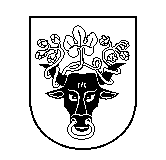 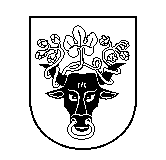 Pasvalio rajono savivaldybės administracijos direktoriusĮsakymasDĖL žemės sklypų (kad. nr. 6754/0002:112 ir nr. 6754/0002:214), esančių pasvalio r. sav., pumpėnų sen., pumpėnų mstl., pasvalio g. 18 ir sodų g. 13, formavimo ir pertvarkymo projekto parengimo  2018 m. birželio  15 d.  Nr. DV-421PasvalysVadovaudamasis Lietuvos Respublikos vietos savivaldos įstatymo 29 straipsnio 8 dalies 2 ir 15 punktais, Lietuvos Respublikos žemės įstatymo 40 straipsnio 2 dalimi, Žemės sklypų formavimo ir pertvarkymo projektų rengimo ir įgyvendinimo taisyklių, patvirtintų Lietuvos Respublikos žemės ūkio ministro ir Lietuvos Respublikos aplinkos ministro 2004 m. spalio 4 d. įsakymu Nr. 3D-452/D1-513 „Dėl žemės sklypų formavimo ir pertvarkymo projektų rengimo ir įgyvendinimo taisyklių patvirtinimo“ (Lietuvos Respublikos žemės ūkio ministro ir Lietuvos Respublikos aplinkos ministro 2014 m. sausio 2 d. įsakymo Nr. 3D-1/D1-1 redakcija) (su visais aktualiais pakeitimais), 5, 12.2 ir 21 punktais bei atsižvelgdamas į (duomenys neskelbtini) 2018 m. birželio 6 d. prašymą:1. O r g a n i z u o j u žemės sklypų (kad. Nr. 6754/0002:112 ir Nr. 6754/0002:214), esančių Pasvalio r. sav., Pumpėnų sen., Pumpėnų mstl., Pasvalio g. 18 ir Sodų g. 13, formavimo ir pertvarkymo projekto rengimą.2. Į p a r e i g o j u Savivaldybės administracijos Vietinio ūkio ir plėtros skyrių atlikti 1 punkte minėto projekto organizatoriaus funkcijas.Įsakymas per vieną mėnesį gali būti skundžiamas Regionų apygardos administraciniam teismui, skundą (prašymą) paduodant bet kuriuose šio teismo rūmuose, Lietuvos Respublikos administracinių bylų teisenos įstatymo nustatyta tvarka.Administracijos direktorius	Rimantas Užuotas